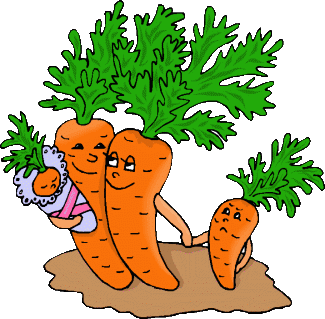 Dla nas liczy się Twoje zdrowie!Zdrowa marchew bez chemii dla Ciebie i Twojej rodziny!Duża ilość z możliwością dowozu